  YouthNet Coffee House in the LOFT at SOPAC  When: Friday 11.28.14         7 pm- 9pm Featuring DAVE AND EMMA HART- Americana duo Columbia HS graduate performers –“The Hopewell  Valley Boys”, MOA and current teen talent – singers, dancers, rappers, musicians     Suggested Donation to YouthNet  $5. 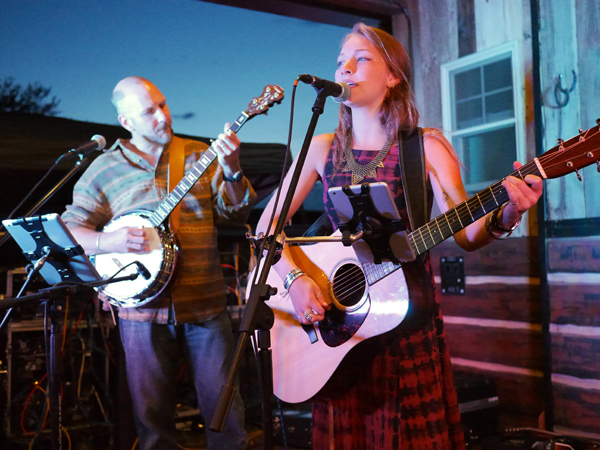 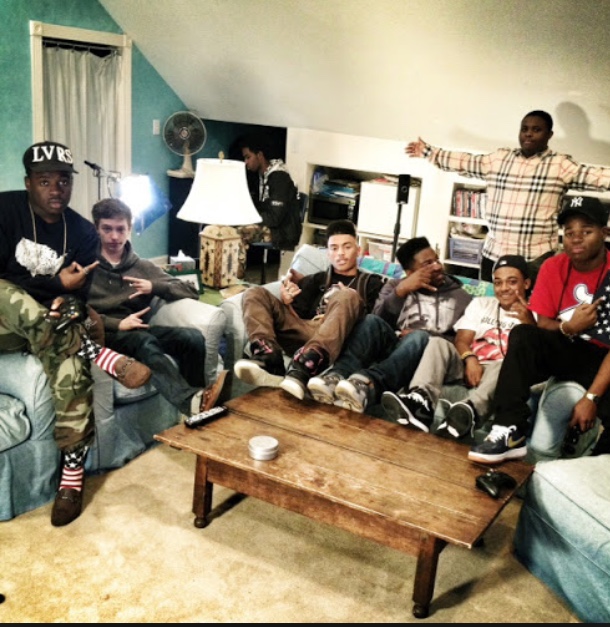 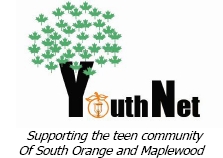 